Barry G. Johnson, Sr. / www.barrygjohnsonsr.comRomans: The Righteous Shall Live By Faith / World; Satan; Schemes of Satan; Flesh; An Enemy; Conflict; False Teaching; Seduce; Humanity / Romans 7:15–18Christians are at war with the world, the flesh and the devil. Satan empowers the world to attack believers externally, persecuting, deceiving and seducing them. Internally, sinfulness frustrates the efforts of believers to serve God fully.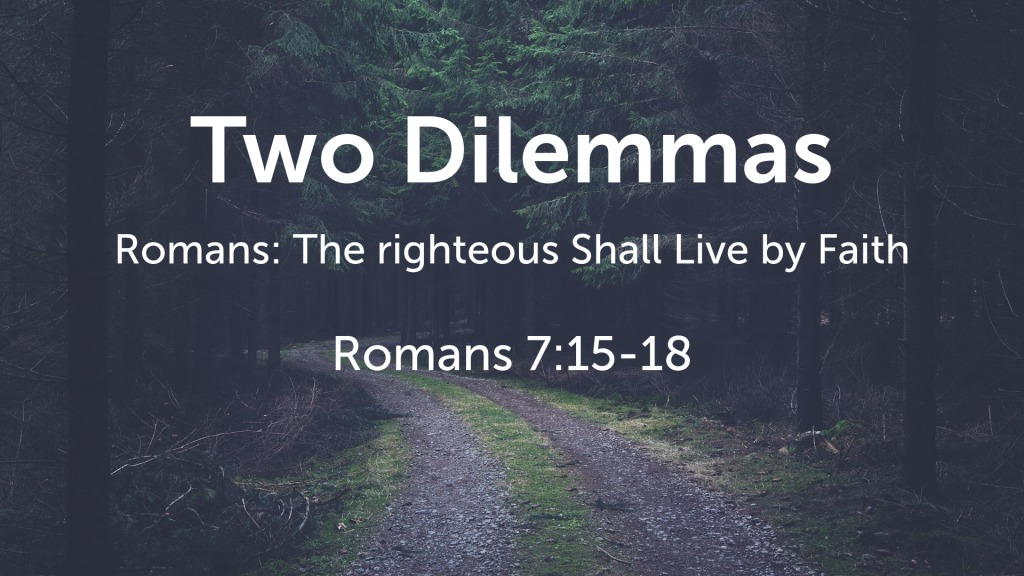 Romans 7:15–18 ESV15 For I do not understand my own actions. For I do not do what I want, but I do the very thing I hate. 16 Now if I do what I do not want, I agree with the law, that it is good. 17 So now it is no longer I who do it, but sin that dwells within me. 18 For I know that nothing good dwells in me, that is, in my flesh. For I have the desire to do what is right, but not the ability to carry it out.I. The world is an enemyJames 4:4 ESV4 You adulterous people! Do you not know that friendship with the world is enmity with God? Therefore whoever wishes to be a friend of the world makes himself an enemy of God.Romans 12:2 ESV2 Do not be conformed to this world, but be transformed by the renewal of your mind, that by testing you may discern what is the will of God, what is good and acceptable and perfect.A. The world hates ChristiansJohn 15:19–20 ESV19 If you were of the world, the world would love you as its own; but because you are not of the world, but I chose you out of the world, therefore the world hates you. 20 Remember the word that I said to you: ‘A servant is not greater than his master.’ If they persecuted me, they will also persecute you. If they kept my word, they will also keep yours.B. The world has its own false teaching and religionColossians 2:8 ESV8 See to it that no one takes you captive by philosophy and empty deceit, according to human tradition, according to the elemental spirits of the world, and not according to Christ.C. The world seeks to seduce Christians1 John 2:16 ESV16 For all that is in the world—the desires of the flesh and the desires of the eyes and pride of life—is not from the Father but is from the world.II. Sinful human nature is an enemyGalatians 5:17 ESV17 For the desires of the flesh are against the Spirit, and the desires of the Spirit are against the flesh, for these are opposed to each other, to keep you from doing the things you want to do.1 Peter 2:11 ESV11 Beloved, I urge you as sojourners and exiles to abstain from the passions of the flesh, which wage war against your soul.III. The devil is an enemy1 Peter 5:8 ESV8 Be sober-minded; be watchful. Your adversary the devil prowls around like a roaring lion, seeking someone to devour.A. He seeks to tempt Christians1 Thessalonians 3:5 ESV5 For this reason, when I could bear it no longer, I sent to learn about your faith, for fear that somehow the tempter had tempted you and our labor would be in vain.B. He seeks to deceive2 Corinthians 11:3 ESV3 But I am afraid that as the serpent deceived Eve by his cunning, your thoughts will be led astray from a sincere and pure devotion to Christ.C. He constantly seeks to accuse believersRevelation 12:10 ESV10 And I heard a loud voice in heaven, saying, “Now the salvation and the power and the kingdom of our God and the authority of his Christ have come, for the accuser of our brothers has been thrown down, who accuses them day and night before our God.God’s Plan of Salvation a Dilemma for MankindHear - Believe - Confess - Repent - Be Baptized - Remain FaithfulRomans 10:17 ESV17 So faith comes from hearing, and hearing through the word of Christ.Hebrews 11:6 ESV6 And without faith it is impossible to please him, for whoever would draw near to God must believe that he exists and that he rewards those who seek him.Matthew 10:32–33 ESV32 So everyone who acknowledges me before men, I also will acknowledge before my Father who is in heaven, 33 but whoever denies me before men, I also will deny before my Father who is in heaven.Acts 17:30 ESV30 The times of ignorance God overlooked, but now he commands all people everywhere to repent,Galatians 3:27 ESV27 For as many of you as were baptized into Christ have put on Christ.Ephesians 6:13 ESV13 Therefore take up the whole armor of God, that you may be able to withstand in the evil day, and having done all, to stand firm.